Светильники светодиодные общего назначения стационарные ТМ «FERON» серии ALмодель AL1170Инструкция по эксплуатации и технический паспортУважаемый покупатель! Благодарим Вас за покупку светильника ТМ «Feron».ОписаниеСтационарный светильник общего назначения ТМ «FERON» серии AL предназначен для освещения складских, производственных и подсобных помещений в качестве общего освещения.Светильники предназначены для эксплуатации в сетях переменного тока с номинальным напряжением 230В (ГОСТ 29322-2014). Качество электроэнергии должно соответствовать требованиям .Светильники устанавливаются на подвесы (входят в комплект поставки).Светильники соответствуют требованиям безопасности ГОСТ Р МЭК 60598-1-2013.Технические характеристикиКомплектностьСветильник в сбореМонтажный комплект (анкер с крюком – 2шт., подвесная с карабином – 2шт.)Инструкция по эксплуатацииИндивидуальная упаковкаМеры предосторожностиСветильник работает от сети переменного тока с номинальным напряжением 230В/50Гц, которое является опасным. Монтаж и подключение светильников должны осуществляться лицами, имеющими соответствующие допуски и квалификацию.Запрещена эксплуатация светильника с поврежденным питающим кабелем, поврежденным корпусом или без рассеивателя.Эксплуатация светильников допускается только в помещениях/объектах без вероятности травматизма персонала. Запрещена эксплуатация светильника в сетях, не соответствующих требованиям ГОСТ Р 32144-2013.Радиоактивные и ядовитые вещества в состав светильника не входят.Эксплуатация светильника без использования провода защитного заземления запрещена.Установка и подключениеВНИМАНИЕ: МОНТАЖ И ПОДКЛЮЧЕНИЕ СВЕТИЛЬНИКА ОСУЩЕСТВЛЯТЬ ТОЛЬКО ПРИ ОТКЛЮЧЕННОМ ЭЛЕКТРОПИТАНИИ!!!Осуществите подвод проводов питающей сети к месту планируемого монтажа светильника. При необходимости защитите кабель от механических повреждений, например, гофрой.Разметьте монтажную поверхность в соответствии с габаритными размерами светильника. Просверлите 2 отверстия. Закрепите анкера с крюком в отверстиях.Установите карабин подвеса в подвесное кольцо на торце корпуса светильника. Закрепите подвесы светильника на крюках анкеров.Убедитесь в надежности крепления. Учтите, что при раскачивании, светильник может слететь с подвесного крюка, используйте крюк, входящий в монтажный комплект светильника.Подключите коричневый провод светильника к фазному проводнику (L) питающей сети, синий провод – к нейтральному проводнику (N) питающей сети, желто-зеленый провод светильника – к проводнику защитного заземления.Включите питание.ЭксплуатацияСветильник сделан законченным модулем и ремонту не подлежит.Протирку от пыли осуществлять по мере необходимости.Все работы с светильником производить при выключенном питании.Возможные неисправности и меры их устраненияЕсли при помощи произведенных действий не удалось устранить неисправность, то дальнейший ремонт не целесообразен (неисправимый дефект). Обратитесь в место продажи товара.ХранениеСветильники хранятся в картонных коробках в ящиках или на стеллажах в сухих отапливаемых помещениях.ТранспортировкаСветильники в упаковке пригодны для транспортировки автомобильным, железнодорожным, морским или авиационным транспортом.УтилизацияСветильник утилизируется в соответствии с принятыми требованиями законодательства на территории реализации товара. СертификацияТовар соответствует требованиям ТР ТС 004/2011 «О безопасности низковольтного оборудования», ТР ТС 020/2011 «Электромагнитная совместимость технических средств», ТР ЕАЭС 037/2016 «Об ограничении применения опасных веществ в изделиях электротехники и радиоэлектроники». Продукция изготовлена в соответствии с Директивами 2014/35/EU «Низковольтное оборудование», 2014/30/ЕU «Электромагнитная совместимость».Информация об изготовителе и дата производства.Сделано в Китае. Изготовитель: Zheijiang MEKA Electric Co., Ltd» No. 8 Canghai Road, Lihai Town, Binhai New City, Shaoxing, Zheijiang Province, China / «Чжецзян МЕКА Электрик Ко., Лтд» №8 Цанхай Роад, Лихай Таун, Бинхай Нью Сити, Шаосин, провинция Чжецзян, Китай. Импортер: ООО «СИЛА СВЕТА» Россия, 117405, г. Москва, ул. Дорожная, д. 48. Телефон: +7(499)394-69-26. Уполномоченный представитель в РФ: ООО «СИЛА СВЕТА» Россия, 117405, г. Москва, ул. Дорожная, д. 48. Телефон: +7(499)394-69-26. Дата изготовления нанесена на корпус светильника в формате ММ.ГГГГ, где ММ – месяц изготовления, ГГГГ – год изготовления.Гарантийные обязательстваСрок гарантийного обслуживания светильника составляет 3 года (36 месяцев) с момента продажи. Гарантия предоставляется на работоспособность светодиодного модуля и электронных компонентов светильника.Гарантийные обязательства осуществляются на месте продажи товара, Поставщик не производит гарантийное обслуживание розничных потребителей в обход непосредственного продавца товара.Началом гарантийного срока считается дата продажи товара, которая устанавливается на основании документов (или копий документов) удостоверяющих факт продажи, либо заполненного гарантийного талона (с указанием даты продажи, наименования изделия, даты окончания гарантии, подписи продавца, печати магазина).В случае отсутствия возможности точного установления даты продажи, гарантийный срок отсчитывается от даты производства товара, которая нанесена на корпус товара в виде надписи, гравировки или стикерованием. Гарантия недействительна, если изделие использовалось в целях, не соответствующих его прямому назначению; дефект возник после передачи изделия потребителю и вызван неправильным или небрежным обращением, не соблюдением требований, изложенных в данной инструкции. А также, в случае воздействия непреодолимых сил (в т.ч. пожара, наводнения, высоковольтных разрядов и молний и пр.), несчастным случаем, умышленными действиями потребителя или третьих лиц.Срок службы 5 лет.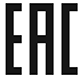 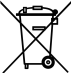 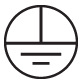 МодельAL1170AL1170AL1170Мощность 100 Вт150 Вт200 ВтПотребляемый ток440мА650мА870мАНапряжение питания~175 – 265В~175 – 265В~175 – 265ВЧастота50Гц50Гц50ГцТип светодиодовSMD2835SMD2835SMD2835Цветовая температура6400К6400К6400КСветовой поток13000 лм19500 лм26000 лмЭнергоэффективность130лм/Вт130лм/Вт130лм/ВтУстойчивость к воздействию импульсных перенапряжений2кВ2кВ2кВЭлектрическая прочность изоляции>1500В>1500В>1500ВУгол рассеивания120° в продольной плоскости, 90° в поперечной плоскости120° в продольной плоскости, 90° в поперечной плоскости120° в продольной плоскости, 90° в поперечной плоскостиРабочая температура-40...+50°C-40...+50°C-40...+50°CИндекс цветопередачи808080Коэффициент пульсации освещенности<2% (МЕНЕЕ 2%)<2% (МЕНЕЕ 2%)<2% (МЕНЕЕ 2%)PF>0,95>0,95>0,95Класс энергоэффективности АААМатериал корпусаАлюминийАлюминийАлюминийВес1,78 кг1,86 кг2,47 кгЦвет корпусаЧерныйЧерныйЧерныйВид климатического исполненияУ2У2У2Степень защиты от пыли и влагиIP65IP65IP65Класс защитыIIIГабаритные размеры575х110х66575х110х66855х110х66Срок службы светодиодов50000ч.50000ч.50000ч.НеисправностьВозможная причинаМеры устраненияСветильник не загораетсяОтсутствует напряжение в питающей сетиПроверьте наличие напряжения питающей сети и, при необходимости, устраните неисправностьСветильник не загораетсяПлохой контактПроверьте контакты в схеме подключения и устраните неисправностьСветильник не загораетсяПоврежден питающий кабельПроверьте целостность цепей и целостность изоляцииПри отключенном электропитании светильник тускло мерцаетПри подключении перепутаны фазный и нейтральный проводникиПроверьте схему подключения светильника, при необходимости, подключите провода правильно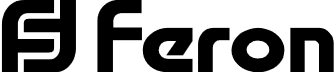 Внимание: для соблюдения гарантийных обязательств, требования к подключению 
и эксплуатации светильника, описанные в настоящей инструкции, 
являются обязательными.Внимание: для соблюдения гарантийных обязательств, требования к подключению 
и эксплуатации светильника, описанные в настоящей инструкции, 
являются обязательными.Внимание: для соблюдения гарантийных обязательств, требования к подключению 
и эксплуатации светильника, описанные в настоящей инструкции, 
являются обязательными.Внимание: для соблюдения гарантийных обязательств, требования к подключению 
и эксплуатации светильника, описанные в настоящей инструкции, 
являются обязательными.Внимание: для соблюдения гарантийных обязательств, требования к подключению 
и эксплуатации светильника, описанные в настоящей инструкции, 
являются обязательными.Данный гарантийный талон заполняется только при розничной продаже продукции торговой марки “Feron”Данный гарантийный талон заполняется только при розничной продаже продукции торговой марки “Feron”Данный гарантийный талон заполняется только при розничной продаже продукции торговой марки “Feron”Гарантийный талонГарантийный талонГарантийный талонДата продажиНаименование изделияНаименование изделияНаименование изделияНаименование изделияКоличествоДата окончания гарантийного срокаПродавец______________________                                                                                Покупатель______________________
МПВНИМАНИЕ! 
Незаполненный гарантийный талон снимает с продавца гарантийные обязательства.
Талон действителен при предъявлении кассового чека (товарной накладной)Продавец______________________                                                                                Покупатель______________________
МПВНИМАНИЕ! 
Незаполненный гарантийный талон снимает с продавца гарантийные обязательства.
Талон действителен при предъявлении кассового чека (товарной накладной)Продавец______________________                                                                                Покупатель______________________
МПВНИМАНИЕ! 
Незаполненный гарантийный талон снимает с продавца гарантийные обязательства.
Талон действителен при предъявлении кассового чека (товарной накладной)Продавец______________________                                                                                Покупатель______________________
МПВНИМАНИЕ! 
Незаполненный гарантийный талон снимает с продавца гарантийные обязательства.
Талон действителен при предъявлении кассового чека (товарной накладной)Продавец______________________                                                                                Покупатель______________________
МПВНИМАНИЕ! 
Незаполненный гарантийный талон снимает с продавца гарантийные обязательства.
Талон действителен при предъявлении кассового чека (товарной накладной)Продавец______________________                                                                                Покупатель______________________
МПВНИМАНИЕ! 
Незаполненный гарантийный талон снимает с продавца гарантийные обязательства.
Талон действителен при предъявлении кассового чека (товарной накладной)Продавец______________________                                                                                Покупатель______________________
МПВНИМАНИЕ! 
Незаполненный гарантийный талон снимает с продавца гарантийные обязательства.
Талон действителен при предъявлении кассового чека (товарной накладной)